Chers collègues, Afin de recenser et d'aider au mieux les écoles qui le souhaitent, nous vous demandons de nous renseigner sur les décisions prises au sujet des rythmes scolaires en répondant à ces quelques questions.	
Une version en ligne et une version hors Toulouse de ce questionnaire sont également disponibles.Nom de l’école : 						(Toulouse)- Le passage aux 4 jours est-il demandé par le conseil d’école ?    OUI	NON
- Le passage aux 4 jours a-t-il fait débat dans votre école ?
OUI : 	- Y a-t-il eu un vote au conseil d'école ? - Résultat du vote : 	Pour :	
Contre :
Abstention : NON : 	Pourquoi ?  Conseil des maîtres non favorable,"Pression" de la mairie, des parents, Manque de temps ou d'information.... 	Autre :Y a-t-il consensus entre la maternelle et l’élémentaire ?    OUI	NON   Ne sais pas
Remarques :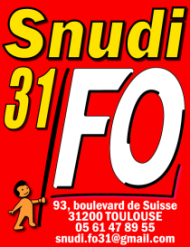 N’hésitez pas à nous retourner ce questionnaire afin que nous préparions le CTSD (Comité Technique Spécial Départemental) prévu en févrierBonnes fêtes de fin d'année									Rubrique Rythmes scolaires